 Café-mémoire De Concarneau / TréguncAssociation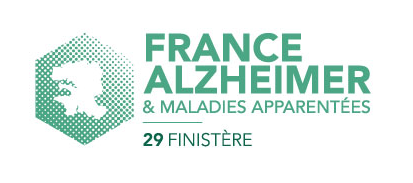 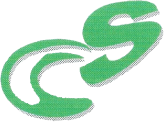 Centre de Soins de Concarneau______ et des Environs _______Ouvert à tous !« Venez échanger avec d’autres familles sur les troubles de la mémoire… »De 14H à 16H30, Café « Le Kilbeggan» TréguncFrance Alzheimer 29 : 02.98.44.90.27  Centre de Soins Lanriec : 02.98.97.42.40septembre2          La Maladie de type Alzheimer : des questions ?septembre16        Gestes utiles : transferts, fausses routes…Danièle et Cécile, 2 infirmièresseptembre30        Orthophonie : une aide précieuse, Madame Rolland-Monnoury, orthophonisteoctobre14        Gym douce à proposer à domicile, Annie Despaigne, bénévole (ex-kiné)octobre28        Directives anticipées, loi Claeys/Léonetti, de 2016 , ADMD 29, Madame Guillametnovembre25       La recherche scientifique ? Programmes aidés par France Alzheimer et autres pistesdécembre9          La place d’aidant familial face aux aidants professionnels ?décembre23        Café-festif : surprise !